Dear [Your name for your Grandparents],I had a long day at school today, so I just wanted to go to sleep as soon as I got home. But when I did, I saw the present you sent me!Thank you for such a lovely plushie toy. It is very soft, and [Name of Toy] is my favorite! It is so kind of you to remember which character I liked! Thank you for thinking of me now, when everyone is busy preparing for my little brother to come home. I am excited too! But now I feel better because I know you haven’t forgotten me.You pay a lot of attention to what I say, and I am so thankful for it. It makes me feel warm because I know that you listen when I talk, and you think it is important to remember.I am learning to be a good person because of how you treat me. I want to be a good big sister when my little brother finally arrives, so I’m going to love him like you love me.I promise I will share my plushie toy with him! When it is safe. Mom says he is going to be very little when he first arrives, so he may not be able to play with it. But I’ll keep it safe till he’s bigger.Thank you both again!With love,[Your Name]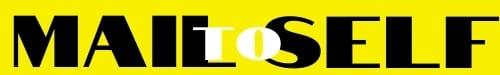 